  ҠАРАР                                        № 37/6                          РЕШЕНИЕ«25 » май  2023 й.                                                            «25» мая 2023 г.    «О  водоснабжении жителей д. Богородский и о дальнейшем благоустройстве родника по ул. Центральная д. Богородский»   Рассмотрев заявление гр. Султанова Г.И., заслушав жителей дер. Богородский и депутатов Совета сельского поселения Суккуловский сельсовет муниципального района Ермекеевский район Республики Башкортостан, руководствуясь  п.п. 1.2. ч.ч.1,  п. 1.1 ст.6   Федерального закона № 416-ФЗ от 07.12.2011 г. «О водоснабжении и водоотведении» (в редакции от 19.12.2022 г.), положений ч. 3 ст.14 Федерального закона от 06.10.2003 № 131-ФЗ «Об общих принципах организации местного самоуправления в Российской Федерации», Совет сельского поселения Суккуловский сельсовет муниципального района Ермекеевский район Республики Башкортостан решил:Согласно ст.  6. «Полномочия органов местного самоуправления всфере водоснабжения и водоотведения»  Федерального закона № 416-ФЗ от 07.12.2011 г. «О водоснабжении и водоотведении» (в редакции от 19.12.2022 г.), вопрос по качественному водоснабжению жителей д. Богородский в полномочии сельского поселения не входит, является полномочиями администрации муниципального района Ермекеевский район РБ. Согласно лабораторных анализов воды № 8037 от 11.01.2023г.,проведенных Федеральным БУЗ «Центр гигиены и эпидемиологии в Республике Башкортостан» в городах Туймазы, Белебей, испытательным лабораторным центром, качество воды централизованного водопровода        д. Богородский соответствует требованиям санитарного законодательства. Решение Совета СП Суккуловский сельсовет МР Ермекеевскийрайон РБ № 35/11 от 14.03.2023 г. «О дальнейшем благоустройстве родника в д. Богородский по улице Центральная» оставить без изменений.Настоящее решение опубликовать на информационном стенде и наофициальном сайте сельского поселения Суккуловский сельсовет МР Ермекеевский район РБ. Заместитель главы сельского поселенияСуккуловский сельсовет                                                     Гареев Г.Ш. Һыуkkул ауыл советы 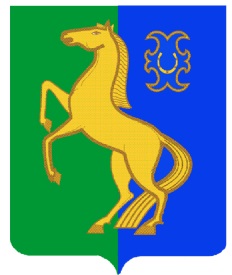 ауыл билəмəhе советы муниципаль районының Йəрмəĸəй районы Башkортостан РеспублиĸаhыСовет сельского поселения Суккуловский сельсовет муниципального района Ермекеевский район Республики Башкортостан 